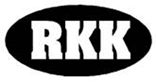 PROGRAM for kurset Førstehjelp ved selvmordsfare Tid/ sted: 5. - 6.12.2018, kl. 08:30-16:00, Kulturfabrikken SortlandKursleder: Torunn Blokhus, VIVAT og Tarjei Odmundson, Lofoten og Vesterålen DPSDag 1Kl. 08.30 Registrering og Introduksjon av kursetUndervisningsfilm ”Dødsårsak”Utforsking av holdninger knyttet til selvmordsatferdKl. 12.15 Lunsj (45 min)Kl. 13.00 Gjennomgang av kunnskap om selvmordsatferd og en modell for intervensjon ved selvmordsfare:• Hva kjennetegner en person i krise/selvmordskrise?• Hva trenger denne personen i den aktuelle situasjonen?• Hvordan møte vedkommende der han/hun befinner seg?• Hvordan arbeide med usikkerhet om å leve eller dø?• Hvordan komme over på håp-/livssiden og lage en plan for å forhindre umiddelbarfare for skade eller død?Kl. 16.00 SluttDag 2Kl. 08.30 Fortsatt gjennomgang av modell for intervensjon ved selvmordsfare• Undervisningsfilm ”Det begynner med deg”• Diskusjon om modell for intervensjon ved selvmordsfare• Praktisk trening av modellenKl. 12.30 Lunsj (45 min)Kl. 13.15 Praktisk trening fortsetterKl. 15.15 Å arbeide sammen• Hjelperrollen• Lokal nettverksbyggingEvaluering og avslutningKl. 16.00 SluttDet er en pause på formiddagen og på ettermiddagen, begge dager.Velkommen på kurs!